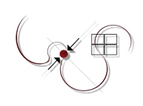 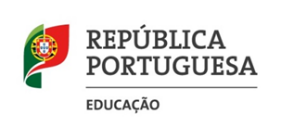 Agrupamento de Escolas Dr. Vieira de CarvalhoORÇAMENTO PARTICIPATIVO DAS ESCOLAS 2019/20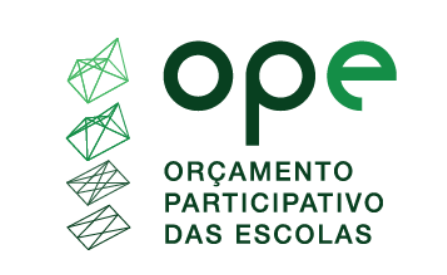 (Despacho nº 436-A/2017)Apresentação de proposta Cada proposta pode ser entregue, até ao final de fevereiro, no site https://opescolas.pt/inscricao/ ou então presencialmente na secretaria do estabelecimento de ensino, ou através de correio eletrónico secretaria@agevcarvalho.ptCada proposta de OPEscolas deve:
– Ser subscrita individualmente ou em grupo, num máximo de 5 estudantes proponentes;– Ser apoiada por, pelo menos, 5% dos estudantes com direito de voto (estudantes do 3.º ciclo do ensino básico e/ou do ensino secundário que frequentem o respetivo estabelecimento de ensino), através da indicação do nome, número de estudante e assinatura.O coordenadorJosé Paulo Cunha